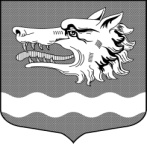 Администрация Раздольевского сельского поселения                Приозерского муниципального района Ленинградской областиПОСТАНОВЛЕНИЕ06 июня 2024 года                                                                              № 115Об утверждении Положения о комиссии по соблюдению требований к служебному поведению   муниципальных служащих и урегулированию     конфликта интересов администрации Раздольевского сельского поселения В соответствии с Федеральными законами Российской Федерации от 6 октября 2003 года № 131 – ФЗ «Об общих принципах организации местного самоуправления в Российской Федерации», Федеральным законом Российской Федерации от 2 марта 2007 года № 25-ФЗ «О муниципальной службе в Российской Федерации», Федеральным законом Российской Федерации от 25 декабря 2008 года №273-ФЗ «О противодействии коррупции», Указом Президента Российской Федерации от 1 июля 2010 года № 821 «О комиссиях по соблюдению требований к служебному поведению федеральных государственных служащих и урегулированию конфликта интересов», руководствуясь Указом Президента Российской Федерации от 25 января 2024 года № 71 «О внесении изменений в некоторые акты Президента Российской Федерации», администрация Раздольевского сельского поселения Приозерского муниципального района Ленинградской области ПОСТАНОВЛЯЕТ:1. 1. Утвердить Положение о комиссии по соблюдению требований к служебному поведению муниципальных служащих и урегулированию конфликта интересов в администрации Раздольевского сельского поселения Приозерского муниципального района Ленинградской области согласно Приложению. 2. Признать утратившими силу:- постановление администрации от 20.10.2017 № 181 «Об утверждении Положения о комиссии по соблюдению требований к служебному поведению муниципальных служащих и урегулированию конфликта интересов администрации МО Раздольевское сельское поселение»;- постановление администрации от 25.02.2022 № 41 «О внесении изменений в постановление от 20.10.2017 № 181 «Об утверждении Положения о комиссии по соблюдению требований к служебному поведению муниципальных служащих и урегулированию конфликта интересов администрации МО Раздольевское сельское поселение».3. Настоящее постановление подлежит опубликованию на официальном сайте администрации Раздольевского сельского поселения «Раздольевское.рф».4. Постановление вступает в силу после его официального опубликования.Глава администрации                                                                          В.В. ЗайцеваС приложением можно ознакомится на сайте раздольевское.рф